Р О С С И Й С К А Я   Ф Е Д Е Р А Ц И Я Б Е Л Г О Р О Д С К А Я   О Б Л А С Т Ь 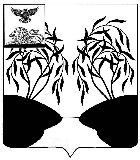 МУНИЦИПАЛЬНЫЙ  СОВЕТ  МУНИЦИПАЛЬНОГО РАЙОНА «РАКИТЯНСКИЙ РАЙОН» БЕЛГОРОДСКОЙ  ОБЛАСТИ   Сорок седьмое  заседание Муниципального советаР Е Ш Е Н И Е от  26 декабря 2022 года                                                                                       № 5О доплате к государственной пенсии  лицам, замещавшим должностив органах государственной власти иуправления Ракитянского района и проживающим на территории Российской ФедерацииНа основании Указа Президента Российской Федерации от 1 апреля 1996 года № 467 «О доплате к пенсии лицам, замещавшим должности в органах государственной власти и управления Союза ССР и РСФСР», постановления Белгородской областной Думы от 25 марта 1999 года № 17 «О доплате к государственной пенсии лицам, замещавшим должности в органах государственной власти и управления Белгородской области и проживающим на территории Российской Федерации», в целях обеспечения социальных гарантий лиц, замещавших должности в органах государственной власти и управления Ракитянского района Муниципальный совет Ракитянского района решил:1. Установить с 1 января 2000 года ежемесячную доплату к государственной пенсии, назначенной на основании Федерального закона от 20 ноября 1990 года № 340-1 «О государственных пенсиях в Российской Федерации» лицам, замещавшим должности в органах государственной власти и управления Ракитянского  района до 11 октября 1996 года (даты  принятия закона Белгородской области «О муниципальной службе Белгородской области») достигшим пенсионного возраста до указанной даты и проживающим на территории Российской Федерации и лицам, замещавшим до 11 октября 1996 года (даты принятия закона Белгородской области «О муниципальной службе Белгородской области», должности в органах государственной власти и управления Ракитянского района, приравненные к должности главы администрации района согласно Перечня должностей муниципальной службы района, достигшим пенсионного возраста и проживающим на территории Российской Федерации.Ежемесячная доплата к государственной пенсии устанавливается в соответствии со статьей 24 Федерального закона от 2 марта 2007 года № 25-ФЗ «О муниципальной службе в Российской Федерации» и выплачивается на основании распоряжений администрации Ракитянского района.2. Утвердить Перечень должностей муниципальной службы Ракитянского района, применительно к оплате труда, которых исчисляется доплата к государственной пенсии лицам, замещавшим должности в органах государственной власти и управления Ракитянского района (приложение № 1).3. Утвердить Положение о порядке установления и выплаты ежемесячной доплаты к государственной пенсии лицам, замещавшим должности в органах государственной власти и управления Ракитянского  района (далее-Положение) (приложение № 2).4. Утвердить Порядок финансирования, выплаты, учета и отчетности по расходам на ежемесячные доплаты к государственным пенсиям лицам, замещавшим должности в органах государственной власти и управления Ракитянского района (приложение № 3).5. Управлению финансов и бюджетной политики администрации Ракитянского района (О.А. Шатило) при формировании бюджета района ежегодно предусматривать расходы на выплату ежемесячной доплаты к государственной пенсии лицам, замещавшим должности в органах государственной власти и управления Ракитянского района и проживающих на территории Российской Федерации.6. Управлению социальной защиты населения администрации Ракитянского района (К.Н. Бабынина) обеспечить начисление и выплату доплаты к государственным пенсиям лицам, замещавшим должности в органах государственной власти и управления Ракитянского района и проживающим на территории Российской Федерации, за счет средств местного бюджета на основе решений комиссии по определению доплаты к государственной пенсии этим лицам и утвержденных распоряжением администрации Ракитянского района.7. Решения Ракитянского районного совета депутатов от 16 ноября 1999 года «О доплате к государственной пенсии лицам, замешавшим должности в органах государственной власти и управления Ракитянского района и проживающим на территории Российской Федерации», Муниципального совета Ракитянского района от 22 мая 2009 года № 7 «О внесении изменений и дополнений в решение Муниципального совета Ракитянского района от 29 апреля 2014 года № 12 «О внесении изменений и дополнений в решение Ракитянского районного Совета депутатов от 16 ноября 1999 года № 2», Муниципального совета Ракитянского района от 26 апреля 2018 года № 5 «О внесении изменений и дополнений в решение Ракитянского районного Совета депутатов от 16 ноября 1999 года № 2 «О доплате к государственной пенсии лицам, замешавшим должности в органах государственной власти и управления Ракитянского района и проживающим на территории Российской Федерации», считать утратившими силу. 8. Настоящее решение вступает в силу с 1 января 2023 года.9. Контроль за исполнением настоящего решения возложить на постоянную комиссию по вопросам местного самоуправления, работы Муниципального совета (Ю.Д. Костинов).ПредседательМуниципального совета                                                                  Н.М. ЗубатоваПеречень  должностей муниципальной службы Ракитянского района, применительно к оплате труда которых исчисляется ежемесячная доплата к государственной пенсии лицам, замещавшим должности в органах государственной власти и управления Ракитянского районаПоложениео порядке установления и выплаты ежемесячной доплаты к государственной пенсии лицам, замещавшим должности в органах государственной власти и управления Ракитянского района1. Настоящее положение определяет порядок установления и выплаты ежемесячной доплаты к государственной пенсии, назначенной в соответствии с Федеральным законом от 20 ноября 1990 года № 340-1 «О государственных пенсиях в Российской Федерации» (далее именуется - ежемесячная доплата к пенсии), лицам, замещавшим до 11 октября 1996 года (дата принятия закона Белгородской области «О муниципальной службе в Белгородской области») должности в органах государственной власти и управления Ракитянского района и достигшим пенсионного возраста до указанной даты и лицам, замещавшим до 11 октября 1996 года (даты принятия закона Белгородской области «О муниципальной службе Белгородской области»), должности в органах государственной власти и управления Ракитянского района, приравненные к должности главы администрации района согласно Перечня должностей муниципальной службы Ракитянского района, достигшим пенсионного возраста и проживающим на территории Российской Федерации.2. Ежемесячная доплата к пенсии устанавливается лицам, находящимся на государственном пенсионном обеспечении, при условии, что эти лица не заняты трудовой деятельностью, проживают на территории Российской Федерации и замещали до 11 октября 1996 года должности в органах государственной власти и управления Ракитянского района.Ежемесячная доплата к пенсии не распространяется на лиц, которым федеральным законодательством предоставлено право на пенсию за выслугу лет, либо на выплату ежемесячного пожизненного содержания, либо уволенных из органов государственной власти и управления Ракитянского района по инициативе администрации за нарушение трудовой дисциплины, в связи с вступлением решения суда в законную силу.3. Ежемесячная доплата к пенсии лицам, замещавшим должности в органах государственной власти и управления Ракитянского района и достигшим пенсионного возраста до 11 октября 1996 года, устанавливается в таком размере, чтобы сумма пенсии и ежемесячной доплаты к ней составляла при замещении должностей, предусмотренных Перечнем должностей муниципальной службы Ракитянского района, применительно к оплате труда, которых исчисляется ежемесячная доплата к государственной пенсии лицам, замещавшим должности в органах государственной власти и управления Ракитянского района, менее одного года - 45 процентов, от одного до трех лет - 55 процентов, свыше трех лет - 75 процентов месячного денежного содержания по соответствующей должности муниципальной службы Ракитянского района. Размер месячного денежного содержания, исходя из которого исчисляется ежемесячная доплата к государственной пенсии, не должен превышать 1,8 должностного оклада по соответствующей должности муниципальной службы Ракитянского района. Размер доплаты к государственной пенсии не должен превышать размера средней заработной платы по области, сложившейся на конец года с индексацией по полугодиям.Лицам, замещавшим должности, в органах государственной власти и управления Ракитянского района, приравненные к должности  главы  администрации района, при стаже работы в органах государственной власти и управления не менее 10 лет ежемесячная доплата к государственной пенсии устанавливается в таком размере, чтобы сумма пенсии и ежемесячной доплаты к ней  составляла при замещении должности от одного года до трех лет – в размере 55 процентов, от трех до десяти лет - в размере 75 процентов ежемесячного денежного вознаграждения по соответствующей должности.Лицам, замещавшим должности в органах государственной власти и управления Ракитянского района, приравненные к должности главы администрации района, при стаже работы в органах государственной власти и управления менее 10 лет ежемесячная доплата к государственной  пенсии устанавливается в таком размере, чтобы сумма пенсии и ежемесячной доплаты к ней составляла 45 процентов ежемесячного денежного вознаграждения по соответствующей должности.Размер месячного денежного содержания, исходя из которого исчисляется ежемесячная доплата к государственной пенсии, не должен превышать 1,8 ежемесячного денежного вознаграждения по должности главы администрации Ракитянского района. Размер доплаты к государственной пенсии не должен превышать размера средней заработной платы по области, сложившейся на конец года с индексацией по полугодиям. 4. Размер ежемесячной доплаты к государственной пенсии лицам, замешавшим должности в органах государственной власти и управления индексируется на основании постановления администрации Ракитянского района в размере не ниже уровня инфляции, предусмотренного Федеральным законом о федеральном бюджете на очередной финансовый год. При этом размер пенсии за выслугу лет не может превышать сумму, рассчитанную исходя из действующей на момент индексации средней заработной платы по Ракитянскому району Белгородской области, установленной на основании данных территориального органа Федеральной службы государственной статистики по Белгородской области.5. Заявление об установлении ежемесячной доплаты к пенсии подается на имя главы администрации Ракитянского района лицом, замещавшим должность в органах государственной власти и управления Ракитянского района, по форме согласно приложению №1 к настоящему Положению. Дополнительно к заявлению об установлении ежемесячной доплаты к пенсии подаются следующие документы:- копия трудовой книжки, заверенная в установленном порядке;- копия паспорта;- справка управления Пенсионного фонда по Ракитянскому району Белгородской области, производящего назначение и выплату государственной пенсии, о виде, размере и сроке ее назначения.6. Решение об установлении ежемесячной доплаты к пенсии лицам, замещавшим должности в органах государственной власти и управления Ракитянского района, принимается комиссией и утверждается распоряжением администрации района, направляется в управление социальной защиты населения администрации Ракитянского района и в управление финансов и бюджетной политики администрации Ракитянского района.О принятом решении в десятидневный срок направляется уведомление заявителю согласно приложению № 2 к настоящему Положению. В случае отказа в установлении ежемесячной доплаты к пенсии излагается его причина.7. Ежемесячная доплата к государственной пенсии выплачивается за счет средств районного бюджета управлением социальной защиты населения через отделения Сбербанка Российской Федерации на основании распоряжения администрации Ракитянского района. 8. Ежемесячная доплата к пенсии устанавливается и выплачивается со дня подачи заявления, но не ранее, чем со дня увольнения с последнего места работы и назначения государственной пенсии в соответствии с Федеральным законом от 20 ноября 1990 года № 340-1 «О государственных пенсиях в Российской Федерации».9. Размер ежемесячной доплаты к пенсии исчисляется по выбору лица, обратившегося за ее установлением, по одной из занимаемой ранее должности в органах государственной власти и управления Ракитянского района, указанной в п. 2 настоящего решения.10. Вопросы, связанные с установлением и выплатой ежемесячной доплаты к пенсии, не предусмотренные настоящим положением, разрешаются применительно к правилам назначения и выплаты государственных пенсий.        11. Состав комиссии по назначению доплат к государственным пенсиям лицам, замещавшим должности в органах государственной власти и управления Ракитянского района утверждается распоряжением администрации Ракитянского района.Приложение №1к положению о порядке установления ивыплаты и ежемесячной доплаты кгосударственной пенсии лицам,замещавшим должности в органахгосударственной власти и управленияРакитянского района                                              Главе администрацииРакитянского района                                              _____________________________                                              _____________________________                                                    (Ф.И.О. заявителя)                                              Домашний адрес:                                              _____________________________заявление       	В соответствии с решением Муниципального совета Ракитянского района от  «_____» ______________№  ____ «О доплате  к государственной пенсии лицам, замещавшим должности в органах государственной власти и управления Ракитянского района и проживающим на территории Российской Федерации» прошу установить мне ежемесячную доплату к государственной пенсии, назначенной в соответствии с Федеральным законом от 20  ноября  1990  года №  340-1 «О  государственных пенсиях в Российской Федерации».    Государственную пенсию _______________________________________________________________(вид пенсии)получаю в _____________________________________________________.    Доплату к государственной пенсии прошу установить исходя из должностного оклада по занимаемой ранее должности в органах государственной власти и управления Ракитянского района_______________________________________________________(наименование занимаемой должности, органа__________________________________________________________________________.государственной власти или управления Ракитянского района)    При возобновлении трудовой деятельности вновь на предприятии, учреждении, организации, обществе и так далее независимо от организационно-правовой формы собственности обязуюсь сообщить об этом в управление социальной защиты населения администрации  Ракитянского района. К заявлению прилагается:    - копия трудовой книжки;    - копия паспорта;    -  справка управления Пенсионного фонда по Ракитянскому району о виде и размере государственной пенсии и сроке ее назначения.«___»    ______________ г.                                                                   ___________________                                                                                                                  (подпись заявителя)Документы приняты:«___» ______________ г.                                        __________________________________                                                                               (подпись лица, принявшего документы)Приложение № 2к положению о порядке установления ивыплаты ежемесячной доплаты кгосударственной пенсии лицам,замещавшим должности в органахгосударственной власти и управленияРакитянского районаАдминистрация Ракитянского районаУправление социальной защиты населения администрацииРакитянского районаУведомление« ___»     _________ 200_ г.                                                                     № ____Уважаемый(ая) __________________________________!                 Управление  социальной защиты населения администрации Ракитянского района сообщает, что с ________________ Вам установлена ежемесячная доплата к государственной пенсии в размере ____________ рублей, составляющая суммарно с учетом  _____________________пенсии_________________________________________________________ рублей.(вид пенсии)Начальник управления                                                        ________________                                                                                                     (подпись)Порядок финансирования, выплаты, учета и отчетности по расходам на ежемесячные доплаты к государственным пенсиям лицам, замещавшим должности в органах государственной власти и управления Ракитянского районаФинансирование расходов на выплату ежемесячной доплаты к государственной пенсии лицам, замещавшим должности в органах государственной власти и управления Ракитянского района, производится из районного бюджета управлением социальной защиты населения администрации Ракитянского района денежными средствами и является строго целевым.Поступившие средства управлением социальной защиты населения администрации Ракитянского района направляются отделениям Сбербанка Российской Федерации.Для финансирования выплат ежемесячных доплат к государственной пенсии управление социальной защиты населения администрации Ракитянского района за 10 дней до начала очередного месяца представляет в управление финансов и бюджетной политики администрации Ракитянского района заявку о размере предстоящих расходов на указанные цели.Управление социальной защиты населения администрации  Ракитянского района несет ответственность за целевое использование средств и отчитывается перед управлением финансов и бюджетной политики администрации Ракитянского района в установленные сроки, предоставляет ежемесячно отчеты по установленной форме бухгалтерской отчетности.Управление социальной защиты населения администрации Ракитянского района производит все операции по расчету доплат и подготовке выплатных документов: списков получателей ежемесячной доплаты к государственной пенсии через отделения Сбербанка, которые направляются для непосредственного осуществления выплаты отделениям сбербанка по месту жительства, и других.Управление социальной защиты населения администрации Ракитянского района производит перечисление средств отделениям (филиалам) сбербанка для выплаты доплат путем перечисления на счета по вкладам в отделения (филиалы) Сбербанка.Контроль за целевым использованием средств, выделяемых на выплату ежемесячных доплат к государственной пенсии, осуществляет управление финансов и бюджетной политики администрации Ракитянского района.Приложение № 1Утвержденорешением Муниципального советаРакитянского районаот 26 декабря 2022 года № 5Глава администрации Председатель районного Совета народных депутатов, председатель исполкома  Совета народных депутатов, первый секретарь райкома КПССПервый заместитель главы администрации районаВторой  секретарь райкома КПСС, председатель комиссии  партийного контроля райкома КПСС, первый заместитель председателя райисполкомаЗаместитель главы администрации районаЗаместитель  председателя  исполкома районного Совета народных депутатов, секретарь исполкома районного Совета народных депутатов, секретарь райкома КПСС, руководитель аппарата главы местного самоуправления, управляющий делами администрации района, председатель комитета  народного контроляНачальник отделаЗаведующий отделом,начальник отдела  райисполкома,заведующий отделом, начальник отдела райкома КПСС,председатель плановой комиссии райисполкомаГлава администрации  городского, сельского поселенияПредседатель исполкома поселкового, сельского Совета народных депутатовЗаместитель главы администрации городского, сельского поселенияСекретарь исполкома поселкового, сельского  Совета народных депутатовПриложение № 2Утвержденорешением Муниципального советаРакитянского районаот 26 декабря 2022 года №  5Приложение № 3Утвержденорешением Муниципального советаРакитянского районаот 26 декабря 2022 года №  5